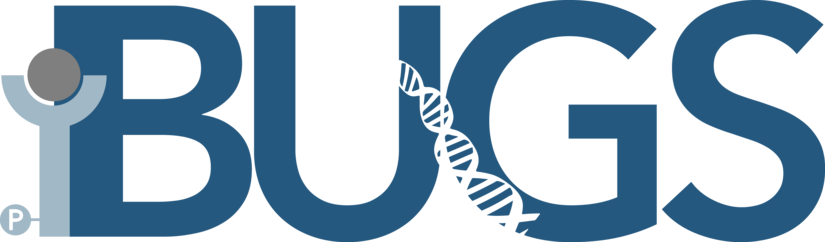 2020 Elections OverviewNomination Period – March 11th (Wednesday) to 21st (Saturday, by 6:00 PM)Nomination forms will need to be submitted via email to BUGS’ Director of Student Affairs (bugs.dosa@gmail.com) Campaigning Period – 23rd (Monday) to 27th (Friday)All campaign FB pages must be removed by 11:59pm of March 27thCandidates must submit a 200-word blurb and headshot for the CTF voting systemVoting Period - 28th (Saturday) to 1st of April (Wednesday)Voting will be held over the week and results will be announced on Thursday, April 2nd via FB/Listerv** Candidates are not allowed unaccompanied in the BUGS lounge during the campaign period. Office hours will be adjusted during this time frame